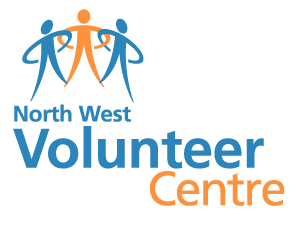 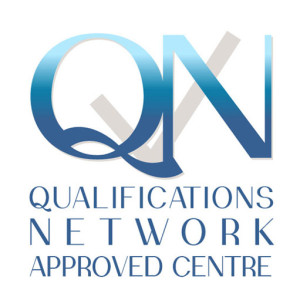 North West Volunteer CentreAccredited Training Fees listGroup of 12 learners booked together = £500.00 and £40 for each additional learner			Group booking fee includes:Learner registrationAssessment(s)Assessment materialsCertificationCourse ManualUse of equipment if applicable  i.e. Manikins, AED’s etcIndividual Undertaking a QNUK qualification through NWVC = £42.50 per personIndividual Fee includes:Learner registrationAssessment(s)Assessment materialsCertificationCourse ManualUse of equipment if applicable  i.e. Manikins, AED’s etcReassessment fee (per learner) within the 4 week period of course = £20 per personReplacement certificate fee = £10.00 Reassessment fee per person on successful Appeal= Free of chargeIf you would like further information about our fees please contact Marirose at the centre on 02871 271017 or email: strabane@volunteeringnorthwest.co.uk 